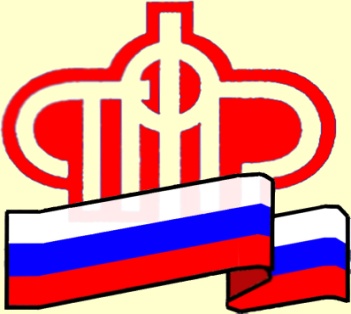 Государственное учреждение – Отделение Пенсионного фонда Российской Федерации по Ханты-Мансийскому автономному округу – ЮгреМетодические рекомендациидля получателей пенсий, желающих обратиться с заявлением о ДОСТАВКЕ ПЕНСИИ с использованием электронного сервиса «Личный кабинет застрахованного лица»Ханты-Мансийск, 2016 г.	Настоящие рекомендации, разработаны в помощь пенсионерам,  желающим обратиться с заявлением о доставке пенсии с использованием электронного сервиса «Личный кабинет застрахованного лица».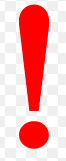 	Важно знать! Заявление о способе доставки пенсии подается в территориальный орган ПФР по месту нахождения пенсионного дела.Для того, чтобы воспользоваться электронным сервисом «Личный кабинет застрахованного лица» нужно в сети «Интернет» перейти на официальный сайт Пенсионного фонда Российской Федерации: www.pfrf.ru.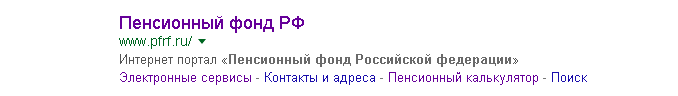 В списке Отделений ПФР выбрать – Ханты-Мансийский автономный округ и перейти в раздел Электронные сервисы.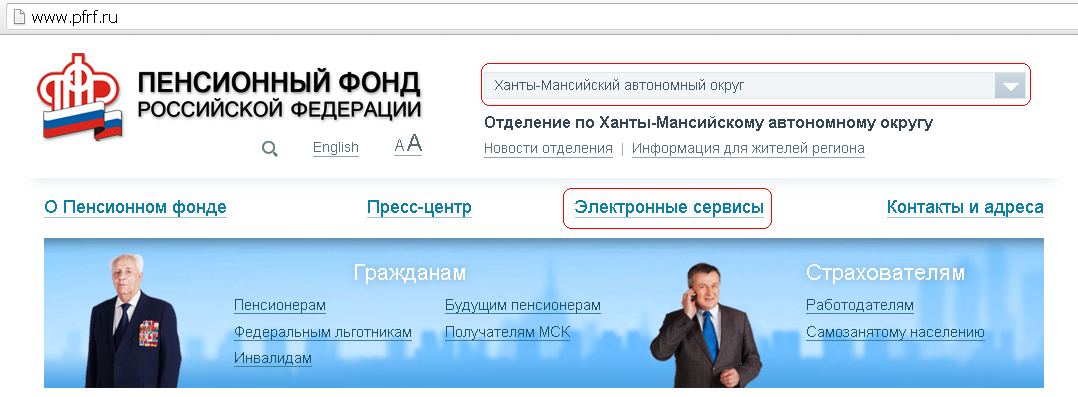 В разделе Электронные сервисы широкий выбор услуг. Для подачи заявления о доставке пенсии следует перейти в Личный кабинет застрахованного лица.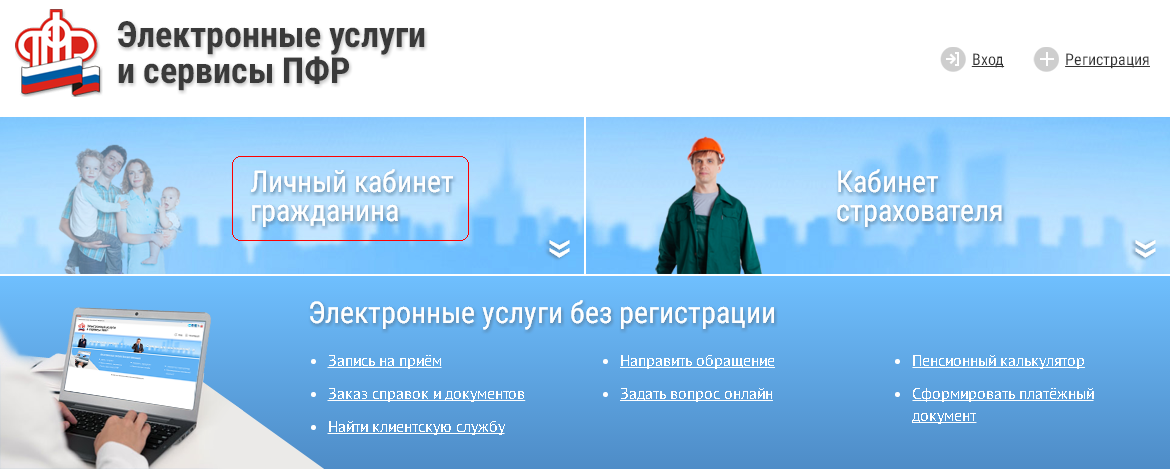 Для заполнения формы заявления, необходимо перейти в раздел Подать заявление – о доставке пенсии.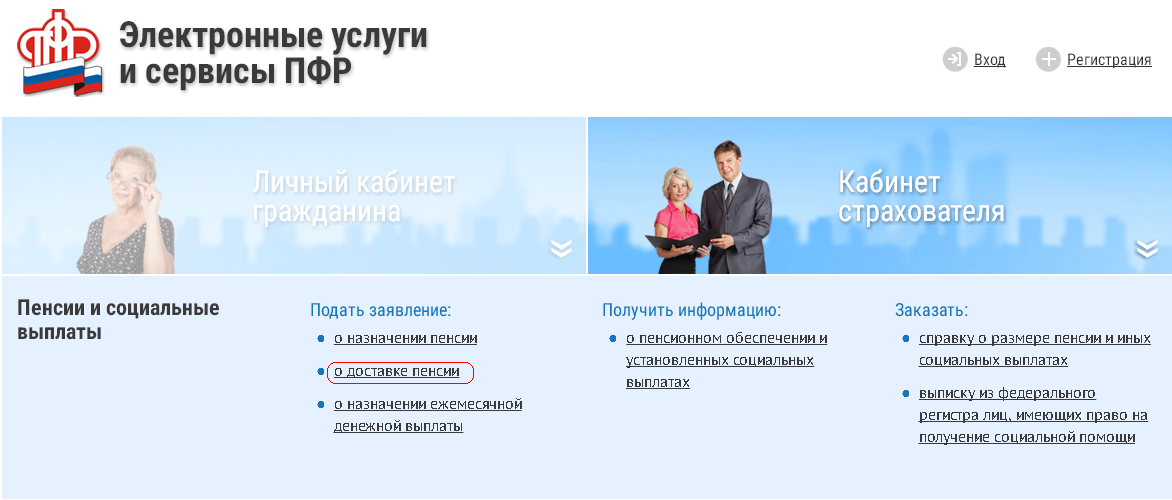 Для граждан прошедших регистрацию в Единой системе идентификации и аутентификации (ЕСИА), необходимо осуществить Вход в личный кабинет. Для не зарегистрированных граждан необходимо пройти регистрацию в ЕСИА.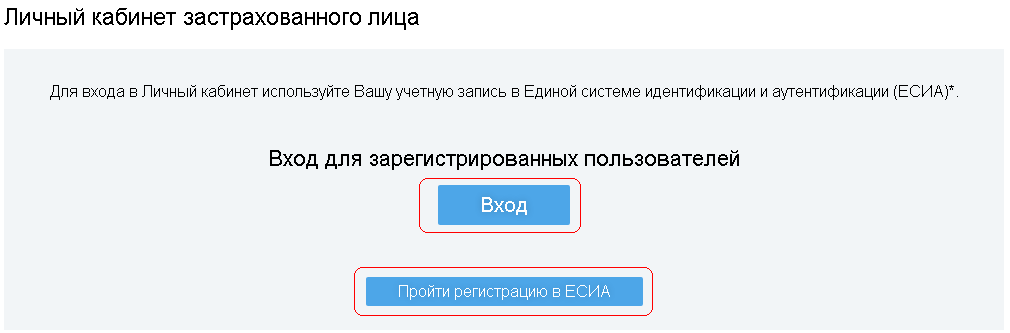 Для осуществления входа в Личный кабинет застрахованного лица требуется ввести номер телефона или адрес электронной почты, который был указан при регистрации в ЕСИА, далее следует ввести пароль.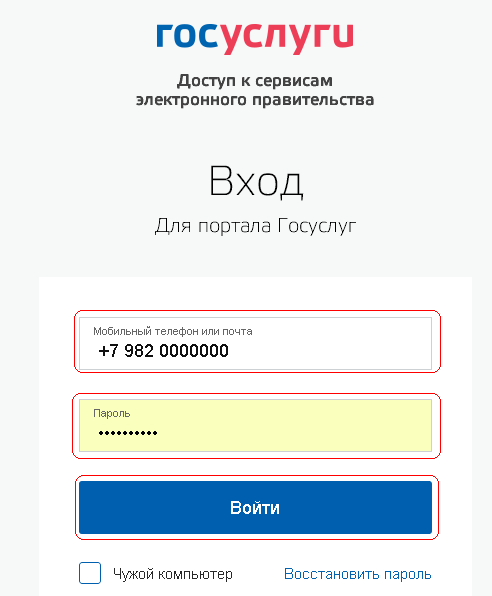 После входа в личный кабинет застрахованного лица появится сообщение: В настоящее время сервис доступен на всей территории Российской Федерации. В Республике Крым и г. Севастополе данный сервис доступен только в части подачи заявления о доставке пенсии. Нажмите → 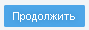 	!!!ВНИМАНИЕ!!! далее по тексту указан пример заполнения формы заявления о способе доставки пенсии. Заполняя форму заявления каждый гражданин указывает данные которые относятся именно к нему, а не те которые указаны в примере!!!При заполнении формы заявления необходимо пройти три стадии заполнения данных о гражданине: 1 стадия. Общие данные: требуется заполнить Данные о регионе, Район или административный центр, Наименование территориального органа ПФР, Тип гражданства, Гражданство, Второе гражданство (заполняется только при его наличии) далее нажать на кнопку Следующий шаг.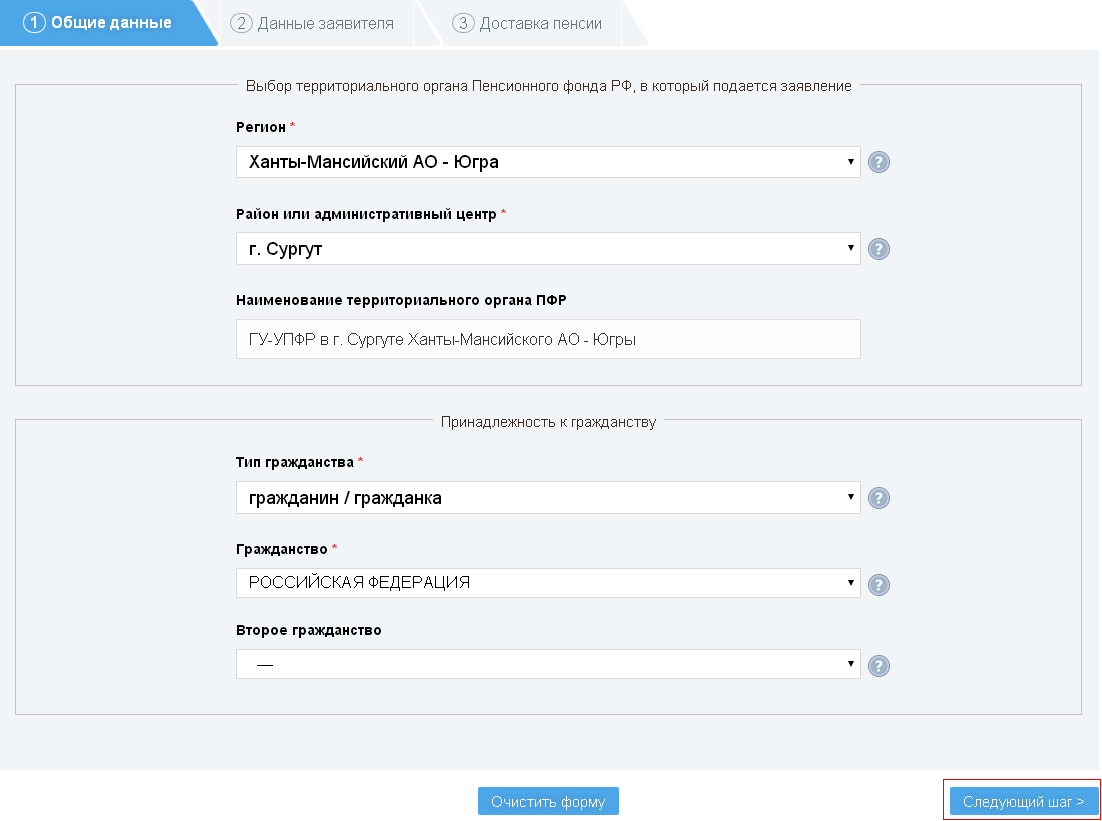 стадия. Данные заявителя:Данные о Ф.И.О., дате рождения, СНИЛС, паспортные данные, номер телефона – заполняются автоматически, так как они уже были заполнены при регистрации в «Личном кабинете застрахованного лица». Гражданину следует заполнить сведения о месте рождении, а также указать адрес места регистрации, места пребывания или адрес фактического проживания.	Продолжение 2 стадии на следующей странице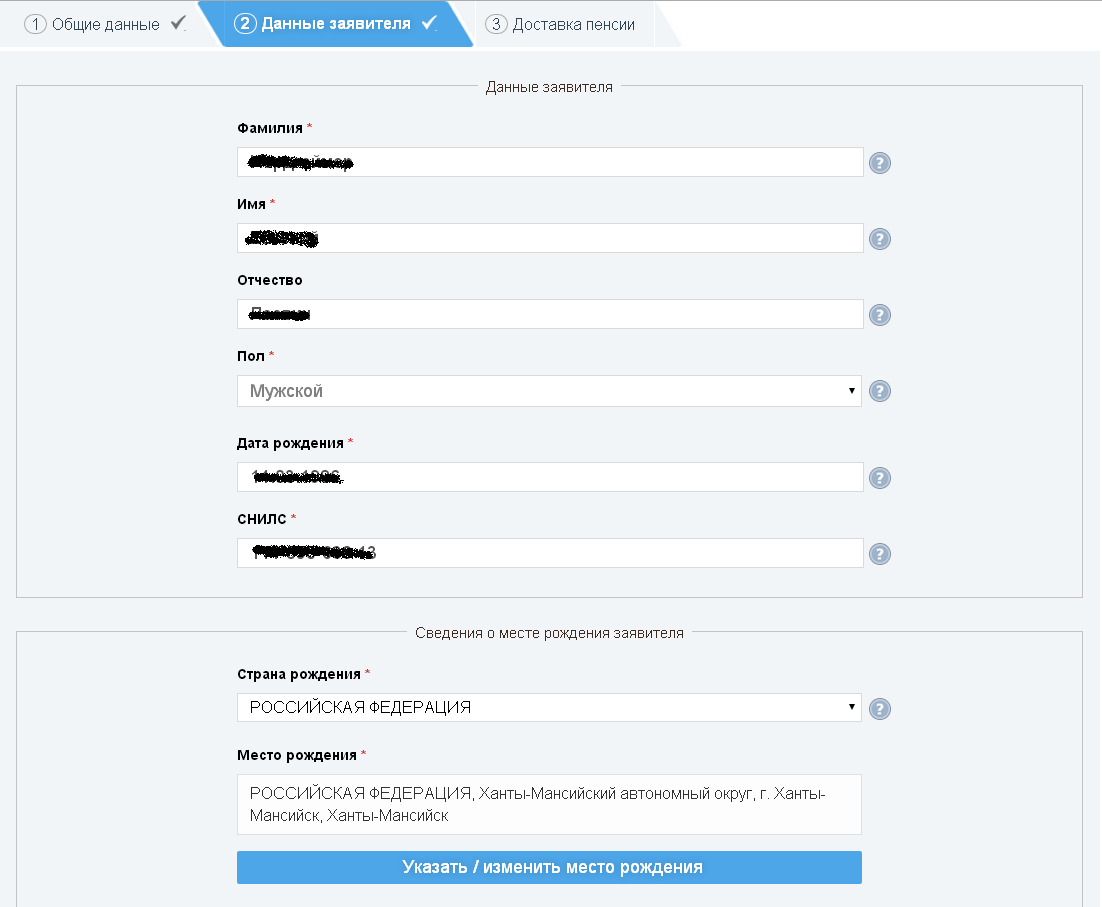 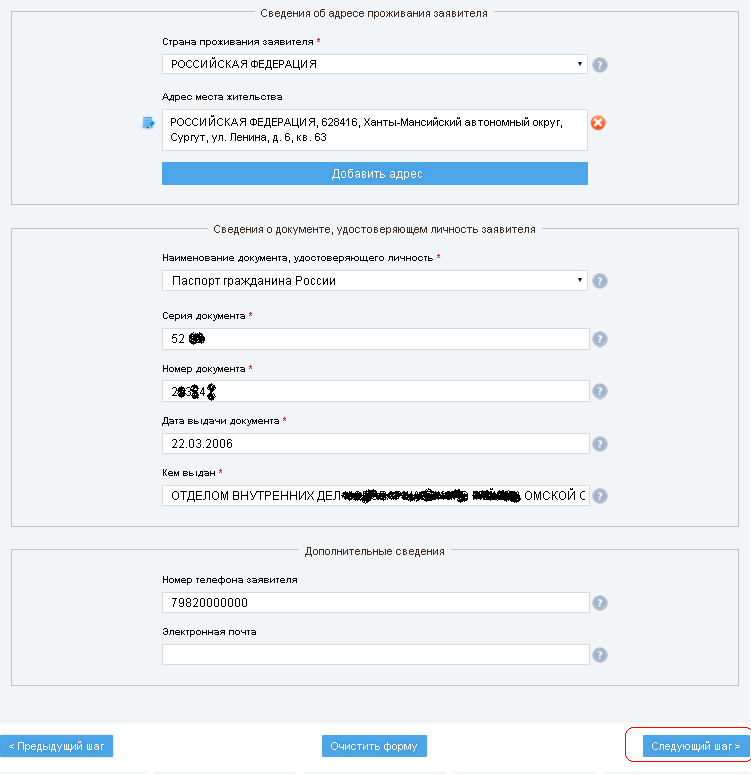 	 3 стадия. Доставка пенсии: Необходимо выбрать тип пенсии (или вид пенсии), получателем которой является гражданин.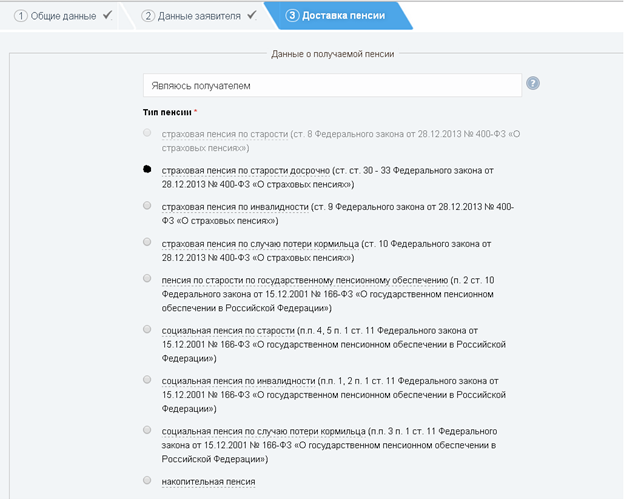 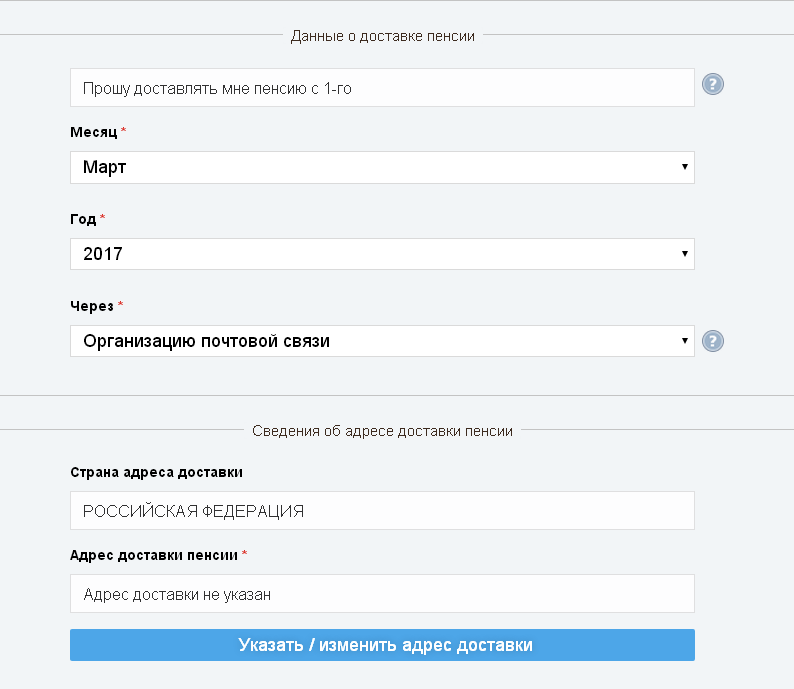 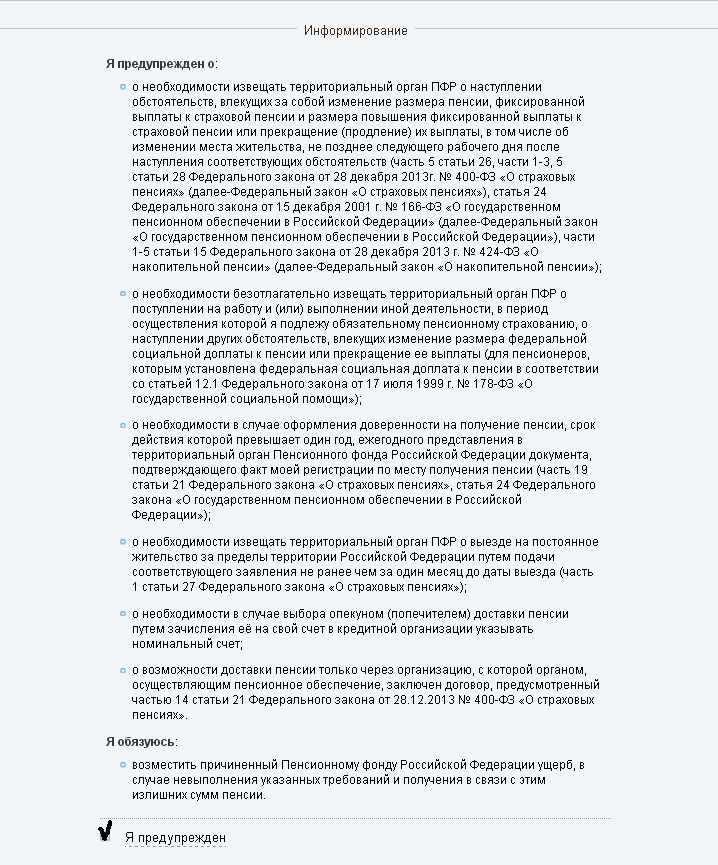 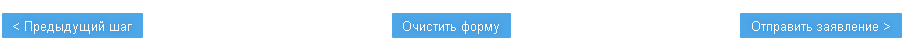  Заявление о способе доставки пенсии, считается отправленным в территориальный орган ПФР, наименование которого Вы указали в форме заявления. Если гражданин заполнил ВСЕ разделы формы заявления правильно, указал точную информацию, то в «Личном кабинете застрахованного лица» в режиме «История обращений», он может отслеживать процедуру движения поданного заявления.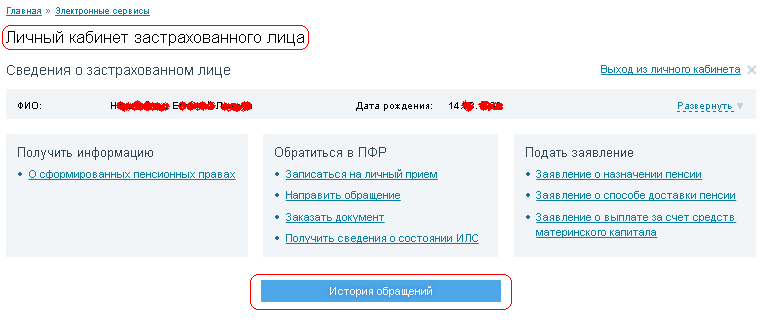 	После подачи заявления в территориальный орган ПФР, который Вы указали в заявлении, с Вами может связаться специалист клиентской службы для уточнения какой-либо информации, либо пригласить на прием дополнительно!	Вы успешно справились!	Спасибо, что воспользовались электронным сервисом «Личный кабинет застрахованного лица». Обращаем внимание, что с помощью данного сервиса Вы так же можете:- записаться на прием в ПФР в удобное для Вас время;- заказать предварительно документ, который выдает ПФР;- получить сведения о состоянии Вашего индивидуального лицевого счета.	Всего хорошего! С уважением, ПФР!